Székesfehérvári Intézményi Központ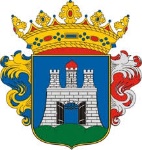 8000 Székesfehérvár, Budai út 90.
adószám: 15801924-2-07
e-mail: eszamla@szik.szekesfehervar.huIktatószám: A2020/565/2020.Tisztelt Szülők / Gondviselők!Tájékoztatjuk Önöket, hogy 2020. szeptember 01. napjától a Székesfehérvári Intézményi Központ áttér az e-számlázásra.Gyakorlatban ez azt jelenti, hogy minden hónap 5. munkanapjáig elkészítjük az aktuális hónapra a gyermek étkeztetéséről a számlát, melyet e-mailben – akinek van e-mail-címe a rendszerünkben – kiküldünk. Aki nem adott meg e-mail címet, annak az iskola élelmezési ügyintézője fogja eljuttatni a számlát.Amennyiben hozzájárul ahhoz, hogy a továbbiakban e-mail-ben küldjük meg a számlát, akkor kérjük, erre a levélre ne válaszoljon. Amennyiben nem fogadja el, akkor kérjük a hatarhegyine.gabriella@szik.szekesfehervar.hu e-mail-címre küldjön egy lemondó e-mail-t és a továbbiakban az iskola élelmezési ügyintézőjétől fogja megkapni a számlát.A számla érkezését/kézhezvételét követően 15 nap áll rendelkezésre, hogy átutalással vagy készpénzben rendezzék felénk a térítési díjat. Lehetőség van arra, hogy aki eddig készpénzben fizette a számla összegét, a továbbiakban átutalással rendezze a térítési díjat. Átutalás esetén a számlán megadott bankszámlaszámra utaljanak, a megjegyzés rovatban kérjük feltüntetni az általunk kiküldött számla sorszámát, a gyermek nevét, osztályát, iskoláját, példa: 2020/V000201, Példa Gergely, 1.a, Tóvárosi Ált.Isk.). A számla készpénzben történő kiegyenlítését az iskolai élelmezés ügyintézőjénél tudják megtenni.Bármilyen kérdés esetén kérjük, keressék az adott iskola élelmezés ügyintézőjét, vagy Határhegyiné Véber Gabriella élelmezési csoportvezető helyettest a fentebb megadott e-mail-címen, vagy a 06-70/6699-223-as telefonszámon.Az elmúlt időszakban tapasztalt járványügyi helyzetre való tekintettel kérjük szíveskedjenek az átutalással való fizetési módot előnyben részesíteni.Segítő együttműködésüket köszönjük.Székesfehérvár, 2020. augusztus 26.Tisztelettel:„SZIK információk: http://szik.szekesfehervar.hu/E-mail: eszamla@szik.szekesfehervar.hu Adatvédelmi és adatkezelési tájékoztató: http://szik.szekesfehervar.hu/index.php/kozerdeku-informaciok/adatvedelem„”Vörös Csaba s.k.főigazgató